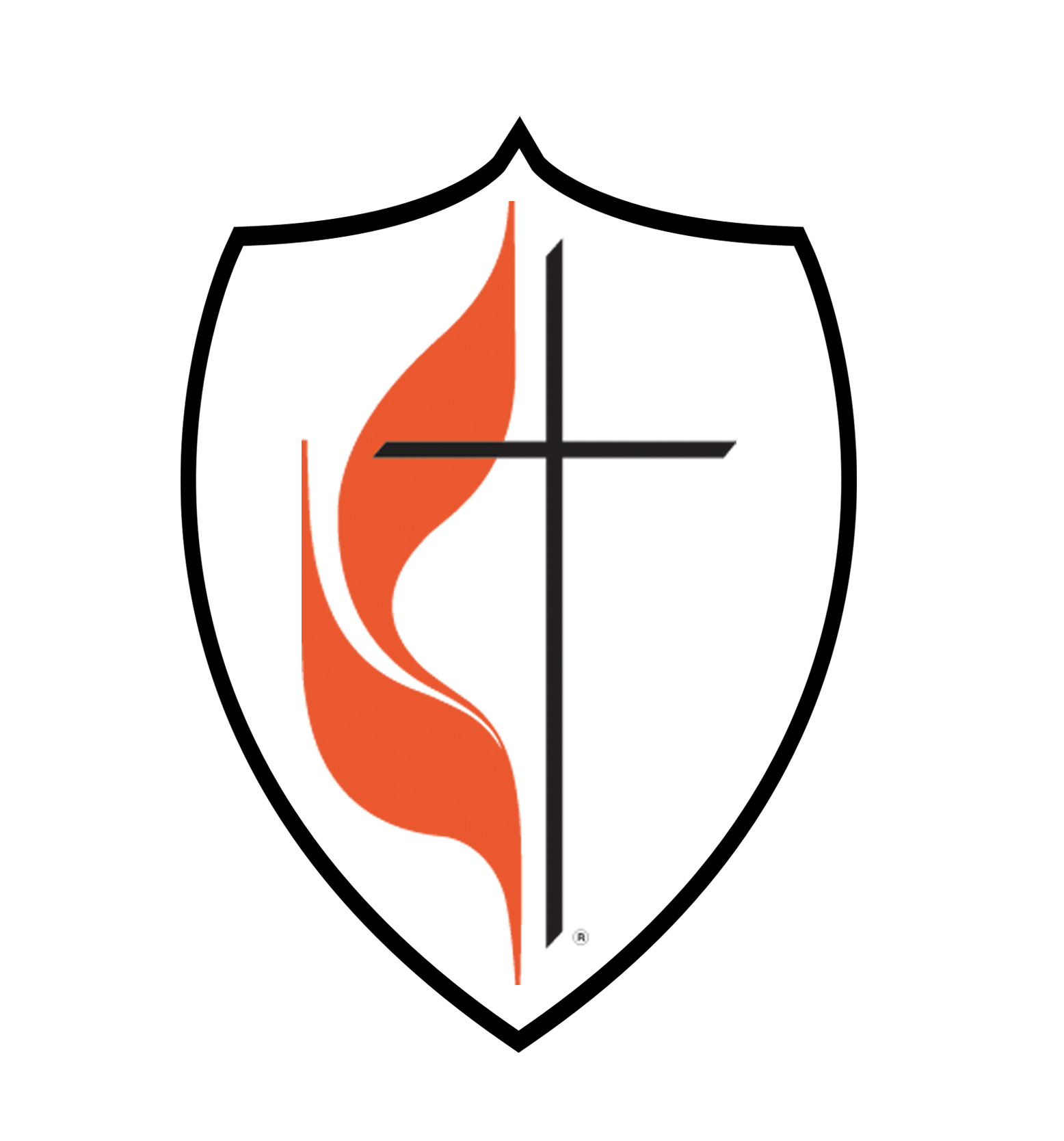 6th Grade Syllabus 2018-19Miss Lauren MathisB.A. Elementary Education K-8, God’s Bible College, Cincinnati, OHTeacher Contact: lmathis@glenoaksschools.com  Class website: http://glenoakssixthgrade.weebly.com Welcome to Sixth Grade! 	I am so excited to be starting a new year! I feel blessed to be a part of such a wonderful school and to have the responsibility of educating this great group of sixth graders. My goal is to provide a safe and successful learning environment where students will have the opportunity to grow academically, socially, and spiritually through new challenges this year. Each child is fearfully and wonderfully made, and I can’t wait to help each one discover and develop the unique talents that God has given him/her. I am looking forward to getting to know you and your child, as well as having your ongoing support and involvement in his/her classroom experience. I pray that we are able to work together to achieve great things this year!								With prayers,								Miss Lauren MathisCurriculumPlease refer to the Sixth Grade Scope and Sequence for the general topics, standards, and time frames of the curriculum. Glenoaks sixth graders follow the Common Core/California state content standards. Visit http://www.cde.ca.gov for more information.A Typical Day in the Life of Your Sixth Grader8:30-9:00                Morning Business9:00-10:30			ELA: Spelling/Grammar/Reading/Writing10:30-11:00			Recess11:00-12:00			Religion/Enrichments12:00-1:00			Lunch/Recess1:00-2:00			Math2:00-2:45			Social Studies/Science	2:45-3:00			Closing Business 3:00 p.m. 			Dismissal EnrichmentsSixth grade students will have the opportunity to participate in a variety of enrichment courses including art, music, Spanish, and computers on a weekly basis. P.E. and enrichment will begin on September 10th. The following is a typical week’s course schedule for our P.E. and enrichment classes.Monday:  No EnrichmentsTuesday:  11:00-11:45--P.E. with Ms. SofiWednesday: 11:00-11:30--Library/Writing Club with Mrs. Vasquez/Mrs. SwansonThursday: 2:00-2:45--Computers with Ms. Jazz  Friday: 1:00-2:30—Spanish and Art/Music with Mrs. Lopez, Mrs. Stafford, and Mrs. ApsherExpectationsStudents are expected to be on time and prepared to participate in class each day. This includes being in dress code, bringing class materials, and completing assignments. All work products are expected to be complete and reflect substantial care and effort. Disrespect towards each other, teachers or administrators, or school property will not be tolerated. Our classroom is to be an equitable and safe environment that encourages responsibility, compassion, and tolerance. Our Classroom Code of Conduct is simple: Keep your hands and feet to yourself.Listen and follow directions quickly.Raise your hand before speaking or leaving your seat.Respect your classmates and your teacher.Supply ListGlenoaks Christian Elementary supply list for the sixth grade is available in the office and on our class website. Supplies will need to be replenished throughout the school year. Please send all supplies with your child to class by Friday, September 7th. Classroom ManagementAccountability will be the center of our classroom management system. Each student will have the opportunity to earn “class cash” throughout the week. Students will earn “class cash” for things such as exemplary citizenship, helping others, and meaningful participation. Students may save their “class cash” to buy coupons for things such as iPad time, a no homework pass, or a free choice activity. On the other hand, students will receive “fines” for things such as breaking a rule (after a warning has been given) or not turning in a homework assignment. If a fine is given for breaking a rule, students will be expected to complete a self-reflection form that will need to be signed by a parent and returned the following school day. Make Up Work Students are responsible for completing any missed assignments due to excused absences. Excused absences may include absences due sickness, medical appointments, and/or family emergencies and will require a doctor’s note or other documentation.Students will have the same number of days as they were absent to make up any work. Work may be completed during free class time or at home. Parents may pick up missed assignments after school. Please notify the teacher at least one week prior to planned, extended absences so that an assignment packet may be prepared. Homework PolicyHomework will be given daily. Homework should take approximately 60-90 minutes of focused time. Students are responsible for recording and completing homework by the due date. The following is a sample of a typical day’s homework requirement. Please note that this does not include make-up work, long-term projects, or studying for exams. Students will often have time near the end of the school day to get started on their homework. 	Subject				Assignment	Spelling/Vocabulary:		Word Work (15 minutes)	Reading				Chapter reading (30 minutes)Grammar: 				Workbook page (15 minutes)	Math:					Workbook page (30 minutes)All homework will be brought home in a red folder. Students are responsible for making sure their homework assignments are written in their planner. The planner is to be signed each night by a parent/guardian and returned the next school day.  ProjectsStudents will have the opportunity to creatively demonstrate their learning through a variety of projects. Long-term projects will be given at least one month in advance and are in addition to any regular homework assignments. Projects are expected to be student produced and completed by or before the due date. AssessmentsFormal assessments will be given at the close of each chapter and/or unit of study in each subject area. Spelling & Vocabulary tests will be given on a weekly basis. Unannounced quizzes may be given from time to time to measure student progress and aid in planning. A review session will take place prior to each graded test as preparation. In addition, beginning of the year, end of the trimester and end of the year assessments will be used to evaluate student achievement and progress toward the next grade level. GradingSubject matter grades are based mostly on assessments and projects. Assessments are any evaluation tools used to measure student proficiency on a given topic. Assessments may include formal tests (unit, chapter, and cumulative tests), quizzes, formal projects, labs, and formal writing assignments. General classwork and homework are considered part of the learning process and, therefore, will not be graded as assessments. However, the completion and quality of classwork and homework will affect individual development grades. Students will earn a percentage based on the points earned for a given test or quiz and these scores will be averaged to determine overall grades for each subject. Projects and writing assignments will be graded on rubrics specific to the expectations of the assignments. Rubrics will always be provided upon written assignments and projects. Excellent (+), Good (√+), Satisfactory (√), Needs improvement (√-), and Unsatisfactory (-) will be given for Conduct/Behavior and Individual Development. Students who wish to participate in Student Government must maintain a 3.0 grade point average or higher and receive no “F’s” throughout the school year. In addition, below satisfactory Conduct/Behavior and/or Individual Development grades will disqualify eligibility for Student Government, honor roll, and certain school activities. 	Percentage	    Letter Grade93 & above			A90-92				A-87-89				B+83-86				B80-82				B-77-79				C+73-76				C70-72				C-67-69				D+63-66				D60-62				D-59 & below	 		FCommunicationCommunication between parent and teacher is extremely important. Here are a few ways that you can keep up to date and voice any questions or concerns: Communication FolderSchool-wide announcements including newsletters, forms, and notices will be sent home in a blue communication folder every Monday. This folder needs to be reviewed, signed, and returned by Tuesday.Assessment FolderEvery Monday students will be bringing home a yellow folder that contains the class newsletter along with their graded assessments and weekly evaluation. Each assessment must be signed and returned along with the evaluation. WebsiteCheck out our class website! School and class announcements, important dates, and homework can all be found at http://glenoakssixthgrade.weebly.com/. You can find helpful resources, download forms, and see pictures of our class in action.GradelinkOur online grading system, Gradelink, allows you to log in and check your child’s grades and at any time. You can also set up text messaging for low or high grades.Questions?Questions and concerns may be communicated through school email (my favorite), school phone, or in person (by appointment, if needed). Safety We practice emergency procedures on a regular basis, such as earthquake, fire, and lock-down drills. Basic hygiene and first aid items are available in the classroom. It is your responsibility to inform and update the school and teachers of any allergies, health conditions, and/or special needs of your child. Complete any emergency forms, field trip slips, and related items by the due dates. If you have more than one child at Glenoaks, please complete individual forms for each child in the event that they are separated. 